新 书 推 荐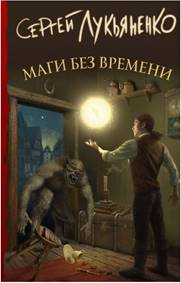 中文书名：《没有时间的巫师》英文书名：WIZARDS WITHOUT TIME作    者：Sergey Lukianenko出 版 社：AST(Russia)代理公司：ANA London/ANA/Vicky Wen页    数：174页出版时间：2019年12月代理地区：中国大陆、台湾审读资料：俄文电子稿类    型：小说内容简介：黑暗帝国的生活并不算太坏，在这里天神已经统治了将近百年。自然哲学家揭示着科学的奥秘、普通人过得很好、警察维持治安、所有人都可以使用符文魔法。但是魔法来得并不容易，作为奇迹的回报，你要付出你所拥有的一切——尤其是当你成为黑暗帝国天神的敌人的时候。作者简介：谢尔盖·卢基扬年科（Sergey Lukianenko）于1968年生于哈萨克斯坦，在学习成为一名医生的同时他开始创作科幻小说。现在他是一位著有超过50部作品的获奖作家，包括畅销书《夜巡人》（Nightwatch）系列，该系列作品被翻译成超过20种语言。《夜巡人》（The Night Watch）和《日巡人》（The Day Watch）均被改编成电影，并在俄罗斯取得了极大的票房成功。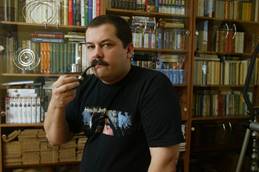 媒体评价： “JK·罗琳，俄式风格…可以说是俄罗斯当代最具才情也最著名的文学天才。”----《每日邮报》（Daily Telegraph）谢谢您的阅读！请将回馈信息发至：文清（Vicky Wen）安德鲁﹒纳伯格联合国际有限公司北京代表处
北京市海淀区中关村大街甲59号中国人民大学文化大厦1705室，100872
电 话：010-82449185 传 真：010-82504200Email：Vicky@nurnberg.com.cn网 址：Http://www.nurnberg.com.cn新浪微博：http://weibo.com/nurnberg豆瓣小站：http://site.douban.com/110577/微信订阅号：ANABJ2002